Fleetwood Town Council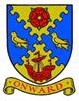 Onward to a Better Future	 Minutes of an Extra-ordinary Meeting of the Council held on Tuesday 31 May 2022 at 7.00pm    at North Euston HotelIrene Tonge (Clerk) – Signature:                                           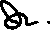 Minutes3612Opening of the meeting. ChairmanChairman opened the Meeting and thanked everyone for coming.Present: Cllr Raynor (Chairman), Cllr Stirzaker, Blair, Crawford, Smith  Pilkington and Irene Tonge (Clerk)3613To receive apologies for absence. ChairmanApologies from Cllrs Beavers, George, Craig, Armstrong and Shewan.It was noted on the night that Cllr O’Neil wasn’t present, however, the Clerk rec’d his late apologies the next morning, owing to an appointment running over - accepted.It was noted that Cllr Stephenson was not present .3614To record Disclosable Pecuniary Interests from members (including their spouses, civil partners, or partners) in any item to be discussed. Committee members MUST NOT make representations or vote on the matter therein. ChairmanNon declared.3615To record Other (Personal or Prejudicial) Interests from members in any item to be discussed. Committee members should state if they need to bar themselves from discussion and voting on any related matters. Chairman.None declared3616Chairman to address the meeting with a statement.Deferred to a future meeting. 3617To consider and approve the GA application from Fleetwood Gym Football.There was a representative from the Fleetwood Gym Football present to answer any questions. The GA was approved in full.3618To consider and approve the GA application from Fleetwood Carnival and Welfare Committee.There was a representative from the Fleetwood Carnival & Welfare Committee present to answer any questions. The GA was approved in full.3619To consider and approve a donation of £300 to Kindness Counts.There was some discussion and it was agreed to defer for more information.3620To note the date and time of next meeting is 28 June 2022.